Notice of the Annual General Meeting – Wednesday 3 July at 16:00NOTICE IS HEREBY GIVEN that the Annual General Meeting of the Institute of Directors will be convened on Wednesday 3 July 2024 at 16:00 at 116 Pall Mall, London SW1Y 5ED and virtually, for the purposes of considering and, if thought fit, passing the following resolutions which will be proposed as Ordinary Resolutions as specified below:Annual Report and Accounts 2023THAT the Annual Report and Accounts for the year ended 31 December 2023 be received and considered.AuditorsTHAT RSM UK LLP be reappointed as external auditors of the Institute until the conclusion of the 2025 Annual General Meeting of the Institute.Council ReappointmentsTHAT Dr Eelco Fiole be reappointed as a Council member for term of three years until 28 February 2027.THAT Andrew Griffiths be reappointed as a Council member for term of three years until 28 February 2027.THAT Kahumbya Bashige be reappointed as a Council member for term of three years until 5 July 2027THAT Anneliese Reinhold’s term in office is extended by one year until 9 July 2025. By order of the Board of Directors of the Institute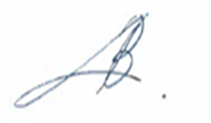   Kristina Lewis	Institute Secretary, Institute of Directors11 June 2024Notes to the Notice of the AGMEntitlement to attend and vote Each member in the Associate, Member and Fellow categories is entitled to attend and vote.  There are a number of methods to vote including:By attending the AGM at 116 Pall Mall, London, SW1Y 5ED; For the 2024 AGM, we will continue to enable members to attend and participate in the meeting electronically, should you wish to do so please register here by 16:00 Friday 28 June 2024 to receive a link for the AGM.    Online IoD AGM 2024 Online Voting closing by16:00 Friday 28 June 2024; orVia email, by downloading the AGM voting form and sending your completed form to the Institute Secretary at institute.secretary@iod.com by 16:00 on Friday 28 June 2024.By Proxy, by downloading the AGM voting form and sending your completed form with any authority under which it is signed to the Institute Secretary at institute.secretary@iod.com by 16:00 on Friday 28 June 2024.Appointment of proxiesA voting member may appoint the Chair of the Institute or another Institute Member (being a Member entitled to vote in their own right) to act as their proxy at the meeting.Annual Report and Accounts Hard copy requestsInstitute Members may submit a written request to the Institute Secretary for a copy of the Annual Report and Accounts 2023 to be sent via post to the Member’s address supplied for the purpose of the meeting, or for membership purposes generally. Upon receipt of such written request, the Institute shall dispatch the document within four business days.